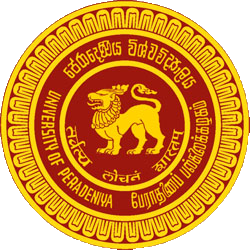 APPLICATION FORM FOR ADMISSION FORDOCTOR OF SCIENCE (D.Sc.) DEGREEHigher Degree Committee, Faculty of Medicine, University of PeradeniyaDean/Faculty of MedicineUniversity of Peradeniya					 		For office use onlyPeradeniya Sri LankaAPPLICATION FOR THE AWARD OF D.Sc DEGREESNote:Two copies of the completed application forms should be sent.  All entries should be typewritten.  For further clarification please refer the Rules & Regulations pertaining to the D.Sc. degree. 1. PERSONAL DATATitle:	Rev/Prof./Dr/Mr./Miss  (Use capital letters)Surname:Other names:Full name:Address (Home):Address (Office):Date of birth:				Citizenship:				Sex:Contact (Mobile):			Contact (Office):E.mail: Present employment (if any):2. ACADEMIC DATAHave you previously attended the University of Peradeniya?  Yes / NoIf yes,		Degree / diploma			Registration number			Awarded year2.3.3. ACADEMIC QUALIFICATIONS OBTAINEDUniversity / Institute 		Name of the Degree/		 Awarded year	       Grade / Class etc.				Diploma with subjects1.2.3.Field of Research:Specific Area/s of the Field of Research under which the Degree is sought:The period in which you were engaged in research in the specific area/s:Please list the contributions you have made in chronological order in the specific area/s of research in which the degree is sought.4. OTHER QUALIFICATIONS(fellowships, scholarships, awards, membership in professional bodies and other contributions, if any)5. ANY OTHER RELEVANT INFORMATION(Please provide any other relevant information related to proposed higher degree programme)6. DOCUMENTSTwo letters of recommendation (at least oneshould be from the applicant’s academic tutor)Copies of Degree/Diploma certificate/s)*Copy of Birth Certificate*List of all relevant material on which the application is based3 self-addressed envelops (22 x 10 cm)*Originals have to be produced before registration of the candidate is finalized.7. DECLARATION OF THE APPLICANTI certify that all of the information provided above is correct and I agree to abide by and be subject to the regulations of the university if this application is accepted.										                                                                                                                           ……………………………				…………………………….     Date						  Signature of the Applicant8. FOR OFFICE USE ONLYApplication is in order/not in order.Remarks, if any  :……………					………………………………     Date						Signature of the Subject Clerk9. RECOMMENDATION OF THE FACULTY HIGHER DEGREES COMMITTEE (FHDC)Acceptance of the application recommended/not recommended.Other observations if any  :	Meeting No.					Minute No.……………				 ….. ……………………………     Date				 Signature of the Chairman/FHDC10. RECOMMENDATION OF THE FACULTY BOARDRecommendation of the FHDC approved/not approved.Other observations if any  :	Meeting No.					Minute No.								                                                                                                                                                                    ………………………				……………………………     Date						Signature of the Dean11. RECOMMENDATION OF THE SENATE HIGHER DEGREES COMMITTEERecommendation of the FHDC approved/not approved.Other observations if  any  :	Meeting No.					Minute No.……………….                                                      ………….………………………     Date					 Signature of the Secretary/SHDC12. RECOMMENDATION OF THE SENATERecommendation of the SHDC approved/not approved.Application of following examiners approved  :Other observations if any  :	Meeting No.					Minute No.     Date					     Signature of the Secretary/Senate